بيان وفد جمهورية مصر العربيةفي جلسة المراجعة الدورية الشاملة لجمهورية فنزويلا البوليفارية 25 يناير 2022***السيد الرئيس،يرحب وفد مصر بنائب رئيس فنزويلا وبالوفد الموقر ويشكره على عرضه، ويشيد بتعاون حكومة فنزويلا مع الآليات المعنية بحقوق الإنسان والتزامها بتقديم تقاريرها لآلية المراجعة. كما يُثني على تبني الخطة الوطنية للتنمية الاقتصادية والاجتماعية 2019-2025، والجهود ذات الصلة بمكافحة الفساد. وفي إطار الحوار البناء، نود أن نتقدم بالتوصيات التالية إلى حكومة فنزويلا: الاستمرار في تعزيز مبادئ استقلال ونزاهة السلطة القضائية، وضمان الحق في الحماية القضائية المناسبة والإجراءات القانونية واجبة التطبيق. مواصلة اتخاذ جميع التدابير اللازمة لضمان الحق في الغذاء، ولا سيما للأطفال والمراهقين. الاستمرار في جهود تعزيز المجلس الوطني لحقوق الإنسان.ختاماً نتمنى لوفد فنزويلا كل التوفيق خلال الجلسة.وشكرًا.البعثة الدائمة لجمهورية مصر العربية لدى مكتب الأمم المتحدة ومنظمة التجارة العالمية والمنظمات الدولية الأخرى بجنيفــ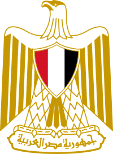 Permanent Mission of Egypt to United Nations Office, World Trade Organization and other International Organizations in ـــــــ